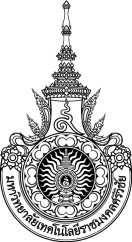 คู่มือการให้บริการ : การขออนุมัติซื้อ/อนุมัติจ้างในการดำเนินงานวิจัยหน่วยงานที่ให้บริการ : ฝ่ายวิชาการและวิจัยหลักเกณฑ์ วิธีการ เงื่อนไข (ถ้ามี) ในการยื่นคำขอ และในการพิจารณาอนุญาต 1. การจัดซื้อ/จัดจ้าง จะต้องได้รับการอนุญาตจากคณบดีก่อน หัวหน้าโครงการวิจัยจะดำเนินการจัดซื้อ/จัดจ้าง2. หัวหน้าโครงการวิจัยขออนุมัติซื้อ/อนุมัติจ้างตามรายการค่าใช้จ่ายที่ได้ระบุไว้ในแบบแผนการใช้จ่ายเงินในการดำเนินการวิจัย (แบบวจ.1ด) โดยแนบใบเสนอราคาระเบียบหรือกฎหมายที่เกี่ยวข้อง (ถ้ามี)1. ระเบียบมหาวิทยาลัยเทคโนโลยีราชมงคลศรีวิชัย ว่าด้วย การใช้จ่ายเงินอุดหนุนเพื่อการวิจัย พ.ศ. 2552	2. ระเบียบมหาวิทยาลัยเทคโนโลยีราชมงคลศรีวิชัย ว่าด้วย การใช้จ่ายเงินอุดหนุนเพื่อการวิจัย     (ฉบับที่ 2) พ.ศ. 2559ช่องทางการให้บริการขั้นตอน ระยะเวลา และส่วนงานที่รับผิดชอบระยะเวลาในการดำเนินการ : 1 วันทำการ รายการเอกสาร หลักฐานประกอบค่าธรรมเนียมช่องทางการร้องเรียน แนะนำการให้บริการแบบฟอร์ม ตัวอย่างและคู่มือการกรอกรายละเอียดการกรอก (ถ้ามี)ภาคผนวก (ถ้ามี)	- บันทึกขออนุมัติซื้อ/อนุมัติจ้าง จะต้องอธิบายรายละเอียดการซื้อ/ภาระงานจ้างให้ชัดเจนสถานที่ให้บริการ/ช่องทางการให้บริการ         ฝ่ายวิชาการและวิจัย คณะบริหารธุรกิจระยะเวลาเปิดให้บริการจันทร์ ถึง วันศุกร์ 08:30 - 16:30 น.เสาร์ - อาทิตย์ ตั้งแต่เวลา 08:30 - 16:00 น.(ยกเว้นวันหยุดที่ทางราชการกำหนด)ที่ผังกระบวนการ/กระบวนการรายละเอียดงานระยะเวลาผู้รับผิดชอบ1.ดำเนินจัดทำบันทึกขออนุมัติจ้าง โดยชี้แจงรายละเอียดของการซื้อ/การจ้าง2 ชั่วโมงนักวิจัย2.ตรวจสอบความถูกต้องของเอกสารขออนุมัติซื้อ/อนุมัติจ้าง ให้ตรงกับแผนการใช้จ่ายเงินในการดำเนินการวิจัย (แบบวจ.1ด)10 นาทีเจ้าน้าที่งานวิจัยคณะ3.เสนอหนังสือเพื่อคณบดีอนุมัติ และมอบหมายผู้ที่เกี่ยวข้องดำเนินการ10 นาทีคณบดี4.ลำดับชื่อเอกสาร จำนวน และรายละเอียดเพิ่มเติม (ถ้ามี)หน่วยงานผู้ออกเอกสาร1.บันทึกข้อความ ขออนุมัติซื้อ/อนุมัติจ้างหัวหน้าโครงการวิจัย2.แผนการใช้จ่ายเงินในการดำเนินการวิจัย (แบบวจ.1ด)หัวหน้าโครงการวิจัย3.ใบเสนอราคาผู้รับจ้างลำดับรายละเอียดค่าธรรมเนียมค่าธรรมเนียม(บาท/ร้อยละ)1.บันทึกข้อความ ขออนุมัติซื้อ/อนุมัติจ้างไม่มีค่าธรรมเนียมลำดับช่องทางการร้องเรียน/แนะนำการให้บริการ1.ฝ่ายวิชาการและวิจัย คณะบริหารธุรกิจ 
2/3 ถ.ราชดำเนินนอก ต.บ่อยาง อ.เมืองสงขลา จ.สงขลา 90000
โทร. 0743171762.Application Line กลุ่มงานวิจัย (บธ.)ลำดับชื่อแบบฟอร์ม1.บันทึกข้อความ ขออนุมัติซื้อ/อนุมัติจ้าง2.แผนการใช้จ่ายเงินในการดำเนินการวิจัย (แบบวจ.1ด)3.ใบเสนอราคา